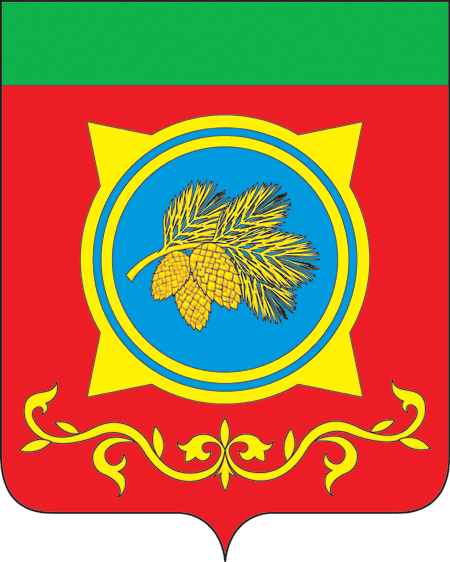 Российская Федерация Республика Хакасия Администрация Таштыпского  районаРеспублики ХакасияПОСТАНОВЛЕНИЕ01.09.2022 г.                                             с. Таштып                	№ 382О подготовке и проведении мероприятия«Сбор юнармейских отрядов»в Таштыпском районе«За здоровый образ жизни»В целях реализации государственной молодежной политики в Таштыпском районе и поддержки молодежи, развития их творческого потенциала, поддержки деятельности молодежных и детских общественных объединений, в целях профилактики асоциальных проявлений среди молодёжи, пропаганды здорового образа жизни, привлечения населения к активным занятиям физической культурой и спортом, руководствуясь п. 27 ч.1 ст. 15 Федерального закона «Об общих принципах организации местного самоуправления в Российской федерации» №131-Ф3 от 06.10.2003г, в соответствии п. 3 ч.1 ст. 29 Устава  Таштыпского района от 24.06.2005 г, Администрация Таштыпского района постановляет:	1. Утвердить состав организационного комитета по проведению мероприятия (Приложение 1).	2. Утвердить план мероприятия (Приложение 2).	3. Утвердить программу проведения мероприятия (Приложение 3).   	4. Рекомендовать:	1) Начальнику Отд. МВД России по Таштыпскому району, А.А.Грачёву (по согласованию) в период подготовки и проведения мероприятия обеспечить охрану общественного порядка в месте проведения.	2)  Начальнику отряда противопожарной службы № 6 Республики Хакасия В.А.Боргоякову (по согласованию) в период подготовки и проведения мероприятия:	а) организовать корректировку плана мероприятий по предупреждению чрезвычайной ситуации;	б) приблизить дислокацию спецавтотранспорта противопожарной службы, обеспечивающее кратчайшее время их развёртывания при возникновении чрезвычайных обстоятельств.	3) И.О. Главного врача ГБУЗ РХ «Таштыпская ЦБ» Н.Н.Иптышевой (по согласованию) в период подготовки и проведения мероприятия:	а) расположить скорую медицинскую помощь в местах, обеспечивающих кратчайшее время их прибытия при возникновении чрезвычайных обстоятельств;	б) подготовить дополнительные койко-места, на случай возникновения кризисной ситуации.	5. Начальнику отдела по делам ГО, ЧС и МР Администрации Таштыпского района А.К.Бугаеву организовать и обеспечить немедленное реагирование всех сил и средств Таштыпского районного звена территориальной подсистемы единой государственной системы предупреждения и ликвидации чрезвычайных ситуаций Республики Хакасии на все возникающие кризисные ситуации.	6. Управлению финансов Администрации Таштыпского района провести финансирование мероприятий по подпрограмме «Комплексные меры противодействия злоупотреблению наркотиками и их незаконному обороту» которая входит в Муниципальную программу «Обеспечение общественного порядка и противодействие преступности в Таштыпском районе», согласно смете (приложение 4).	7.  Контроль за исполнением данного постановления возложить на И.о.  заместителя Главы Таштыпского района (по соц. вопросам) Е.А.Цыганкову.Исполняющий обязанности Главы Таштыпского района,Заместитель Главы Таштыпского района                                                       И.Н.Тохтобина       Приложение 1       к постановлению        Администрации Таштыпского района        от 01 сентября 2022 г. № 382Состав организационного комитета по подготовке и проведению мероприятия «Сбор юнармейских отрядов» в Таштыпском районе «За здоровый образ жизни»  Начальник общего отдела                                                                                Е.Т.Мамышева                                                                                         Приложение 2      к постановлению       Администрации Таштыпского района      от 01 сентября 2022г. № 382План мероприятий по подготовке и проведению«Сбора юнармейских отрядов» в Таштыпском районе «За здоровый образ жизни»   Начальник общего отдела                                                                               Е.Т.Мамышева                                                                                          Приложение 3       к постановлению        Администрации Таштыпского района       от 01 сентября 2022г. № 382Место проведения, сроки проведения, программа мероприятия «Сбор юнармейских отрядов» в Таштыпском районе «За здоровый образ жизни»Место проведения:Сбор юнармейских отрядов проводится на базе ДОЛ «Серебряный ключ».Сроки проведения:10-11 сентября 2022 г. Заезд команд до 11 час.Программа мероприятий:10 сентября 2022г.Заезд команд до 11 час.11.00 – 12.00 обустройство бивака, обед- конкурс фотоотчетов о деятельности юнармейского отряда за 2021-2022 уч.г. (домашнее задание)12.00- 12.30 – линейка открытия13.00 – 17.00 практикумы· Строевая подготовка· Разборка и сборка АК· Стрельба из пневматической винтовки· Вязка узлов· Основы туристической подготовки· Определение азимута и расстояния по карте· Медицина17.00-19.00 - ужин19.00-20.00 подготовка к конкурсу туристической песни20.00- 21.00 – конкурс туристической песни21.00 – 22.00 – дискотека22.00 – отбой11 сентября 2022г.8.00 – подъем9.00 –10.00 – завтрак10.00 – 11.00 конкурс поваров11.00 – 15.00 соревнования по видам· смотр -конкурс строя и песни юнармейских отрядов — 8-10 чел.· разборка и сборка АК (личное первенство) — 2 чел.· стрельба из пневматической винтовки (личное первенство) — 2 чел.· туристическая полоса препятствий (командное первенство) — 4 чел. (2 юн. и 2 дев.)15.00 – 15.30 - подведение итогов15.30- отъезд домойНачальник общего отдела                                                                                 Е.Т.Мамышева.SS Приложение 4к постановлению Администрации Таштыпского районаот 01 сентября 2022 г. № 382СМЕТАрасходов на проведение мероприятий «Сбор юнармейских отрядов»в Таштыпском районе «За здоровый образ жизни»Расходы:	1. ГСМ – 1125,00 рублей.	2. Расходы на награждение – 3875 рублей.Итого по смете: 5000 (пять тысяч) рублей 00 коп. Начальник общего отдела                                                                      Е.Т.Мамышева№Ф.И.О.Занимаемая должность1Е.А.ЦыганковаИ.о.  заместителя Главы Таштыпского района по соц. вопросам, Руководитель МУК «Управление культуры, молодежи и туризма Администрации Таштыпского района», председатель оргкомитета2Л.А. ЕковаСпециалист 1 категории МУК «Управление культуры, молодежи и туризма Администрации Таштыпского района», секретарь оргкомитета3А.К.БугаевНачальник отдела по делам ГО, ЧС и МР Администрации Таштыпского района4Л.Г. ТопоеваСпециалист МКУ «Управления образования   Администрации Таштыпского района»5Н.А. Рыженко Руководитель МКУ «Управления образования   Администрации Таштыпского района»6Н.В. АнжигановаРуководитель управления финансов Администрации Таштыпского района7С.В. Карамашев     Руководитель МКУ «Управления спорта и физической культуры Администрации Таштыпского района»8А.А. БоргояковНачальник отряда противопожарной службы № 6 Республики Хакасия (по согласованию).9Н.Н.ИптышеваИ.О. Главного врача ГБУЗ РХ «Таштыпская РБ»,(по согласованию).10А.А. ГрачёвНачальник Отд. МВД России по Таштыпскому району, (по согласованию).№МероприятияСроки проведенияОтветственные1Создание оргкомитета Проведение заседаний оргкомитетаЕженедельноЕ.А.Цыганкова2Организация и проведение сбора10-11 сентябряН.А.Рыженко3Обеспечение финансированияДо 10 сентябряН.В.Анжиганова4Торжественное открытие, закрытие10-11 сентябряТРДК,  УКМиТ5Медицинское обеспечение10-11 сентябряН.Н.Иптышева6Охрана порядка10-11 сентябряА.А.Грачёв7Пожарная безопасность10-11 сентябряВ.А.Боргояков